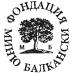 ФОНДАЦИЯ “МИНЮ БАЛКАНСКИ”с. Оряховица, п.к. 6061, обл.Стара Загора 9-ти Конкурс за Млади ИзобретателиВече двадесет и осем години, талантливи младежи от цяла България се явяват на състезания по Физика и по Математика, организирани от Института за Висши Науки и фондация „Миню Балкански” (www.balkanski-foundation.org). Първенците са приети в най-елитните университети в света.Но има и млади таланти способни да създават, да изобретяват, да творят и откриват нови машини, прибори, устрийства. Те са изобретатели и вдъхновени създатели на нови технически произведения. За тях ние създадохме и за девета поредна година провеждаме конкурс: „Млади Изобретатели”.През учебната година, комисия от учители, университетски преподаватели, инженери и индустриалци приемат, разглеждат и оценяват проекти и реализации изпратени от ученици. От получените предложения избираме най-добрите 10. Техните автори каним да представят своите творби в изложбените зали на Националния Институт за Образование на фондация „Миню Балкански”с. Оряховица. Тържествено награждаваме първенците пред видни представители на обществото, науката и индустрията.Можете да запишете Вашето училище като кандидат за участие в конкурса при доц. Ангел Ангелов. Желателно е заявката да бъде изпратена на e-mail адрес:   aangelov@fmi.uni-sofia.bgв срок до 3 юни 2021 г. и да има следната структура:- Училище (име, адрес, телефон и e-mail) за кореспонденция.- Ръководител (учител) - име, телефон и e-mail.- Лични данни на участника (участниците) - имена, възраст, клас, специалност/профил, телефони и e-mail и за кореспонденция.- Област от техниката или науката, за която се отнася предложението.- Кратко представяне на идеята.- Теоретична обосновка.- Експериментална постановка с идея за практическа реализация (какви материали и инструменти ще са необходими, за да се направи).Финалният кръг на конкурса ще се състои на 13-ти юни  2021 г. /неделя/ в кампуса на Националния Институт за Образование на фондация „Миню Балкански” в с. Оряховица, област Стара Загора.С уважение:  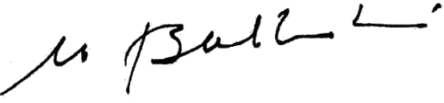 	проф. Минко Балкански,	Президент на фондация	„Миню Балкански”